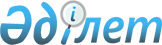 "Бақылау-кассалық машиналардың мемлекеттік тізілімін бекіту туралы" Қазақстан Республикасы Қаржы министрінің 2008 жылғы 30 желтоқсандағы № 635 бұйрығына толықтырулар енгізу туралы
					
			Күшін жойған
			
			
		
					Қазақстан Республикасы Қаржы министрінің 2016 жылғы 22 шілдедегі № 384 бұйрығы. Қазақстан Республикасының Әділет министрлігінде 2016 жылы 25 тамызда № 14140 болып тіркелді. Күші жойылды - Қазақстан Республикасы Қаржы министрінің 2018 жылғы 16 ақпандағы № 208 бұйрығымен
      Ескерту. Күші жойылды – ҚР Қаржы министрінің 16.02.2018 № 208 (алғаш ресми жарияланған күнінен кейін күнтізбелік он күн өткен соң қолданысқа енгізіледі) бұйрығымен.
      БҰЙЫРАМЫН:
      1. "Бақылау-кассалық машиналардың мемлекеттік тізілімін бекіту туралы" Қазақстан Республикасы Қаржы министрінің 2008 жылғы
      30 желтоқсандағы № 635 бұйрығына (Нормативтік құқықтық актілерді мемлекеттік тіркеу тізілімінде № 5453 болып тіркелген, 2009 жылғы 20 наурызда № 42 (1465) "Заң газеті" газетiнде жарияланған) мынадай толықтырулар енгізілсін:
      көрсетілген бұйрықпен бекітілген 1-қосымша мынадай мазмұндағы жолдармен толықтырылсын:
      "
      ".
      2. Қазақстан Республикасы Қаржы министрлігінің Мемлекеттік кірістер комитеті (Д.Е. Ерғожин) заңнамада белгiленген тәртіпте:
      1) осы бұйрықтың Қазақстан Республикасы Әділет министрлігінде мемлекеттік тіркелуін;
      2) осы бұйрық мемлекеттік тіркелгеннен кейін он күнтізбелік күн ішінде оны ресми жариялауға мерзімді баспа басылымдарына және "Әділет" ақпараттық-құқықтық жүйесіне жіберілуін;
      3) осы бұйрықты Қазақстан Республикасы Әділет министрлігінен алған күнінен бастап бес күнтізбелік күн ішінде оны Қазақстан Республикасы нормативтік құқықтық актілерінің эталондық бақылау банкінде орналастыру үшін Қазақстан Республикасы Әділет министрлігінің "Республикалық құқықтық ақпарат орталығы" шаруашылық жүргізу құқығындағы республикалық мемлекеттік кәсіпорынына жолдануын;
      4) осы бұйрықтың Қазақстан Республикасы Қаржы министрлігінің интернет-ресурсында орналастырылуын қамтамасыз етсін.
      3. Осы бұйрық алғаш ресми жарияланған күнінен кейін он күнтізбелік күн өткен соң қолданысқа енгізіледі.
					© 2012. Қазақстан Республикасы Әділет министрлігінің «Қазақстан Республикасының Заңнама және құқықтық ақпарат институты» ШЖҚ РМК
				
182
КС "Система обработки розничных платежей "Astana-Plat" 2.1online нұсқасы"
183
"Perfeсt м online kz нұсқасы"
184
"Штрих-Light-ПТКZ"
185
"Штрих-М-ПТКZ"
186
"Штрих-ФР-ПТКZ"
187
"Элтекс МК-КZ"
Қазақстан Республикасының
Қаржы министрі
Б. Сұлтанов